1-AMAÇBu iş talimatı, GTÜ “Moleküler Hücre Biyolojisi” laboratuvarı’ndaki çalışma şartlarının tanımlanması, korunması, kullanıcılara bildirilmesi, laboratuvarın sürdürülebilirliğinin ve laboratuvar ortamında düzenin sağlanması amacıyla hazırlanmıştır.2-KAPSAM“Moleküler Hücre Biyolojisi” laboratuvarları'ndan çıkarken yapılması gereken işleri kapsar.3-SORUMLULUKLARBu talimatın uygulanmasından, “Moleküler Hücre Biyolojisi” laboratuvarları’na giren herkes sorumludur.4-İLGİLİ DOKÜMAN VE KAYITLAR“Moleküler Hücre Biyolojisi” Laboratuvarları Terk Etme Talimatı5-UYGULAMALaboratuvar sorumlu ve görevlileri tarafından kendisine izin verilen kişiler dışında, laboratuvara girmeyiniz, laboratuvardan herhangi bir eşya almayınız.Santrifüj cihazlarının kapaklarını kapalı durumda bırakınız.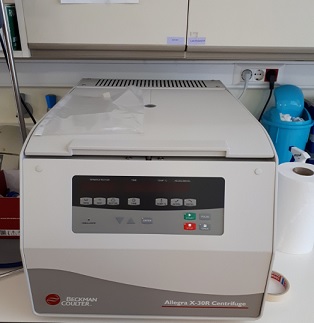 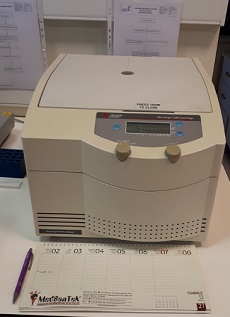 Su banyosunun kapağını kapatınız.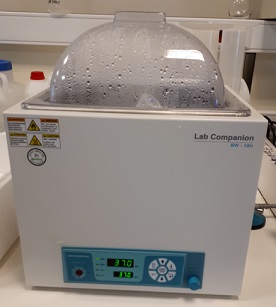 Raflardaki eşyaları düzgün vaziyette bırakınız. Küçük cam kimyasal şişelerinin etiketleri öne bakar vaziyette bırakınız.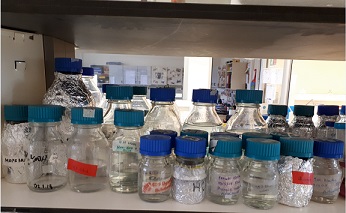 Jel Elektroforezi yapılan alandaki cihazların kapalı durumda olmasını ve alanın bir sonraki çalışma için hazır durumda olmasını sağlayınız.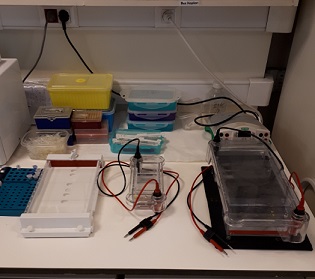 Mikrodalga fırının çalışır vaziyette olmadığından emin olunuz.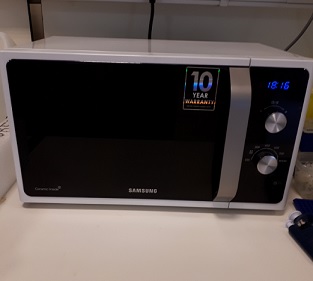 Çeker ocağı ‘KAPALI’ durumda bırakınız.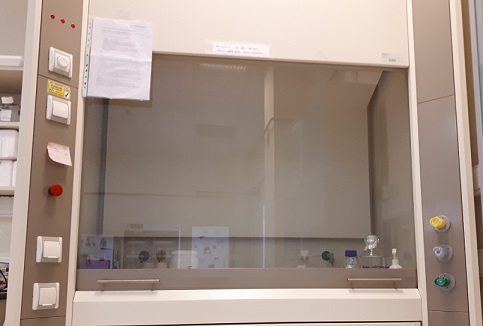 Bakteri alanında bulunan bek alevinikapalı vaziyette bırakınız. Bek alevinin bağlı olduğu tüpün vanasının kapalı konumda olmasına dikkat ediniz.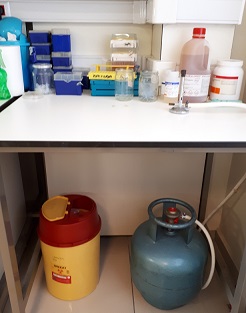 Isıtma bloklarını kapalı durumda bırakınız.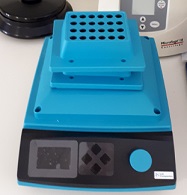 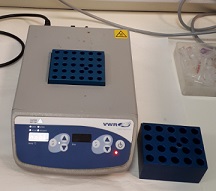 Laboratuvarın çıkış kapısının solunda laboratuvarda bulunan iki klimanın kontrol paneli ve laboratuvar aydınlatmasının açma-kapama düğmeleri bulunmaktadır. Buradan klimaları ve ışıkları kapatınız. 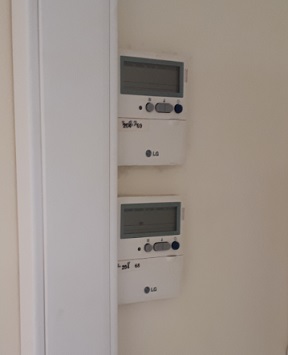 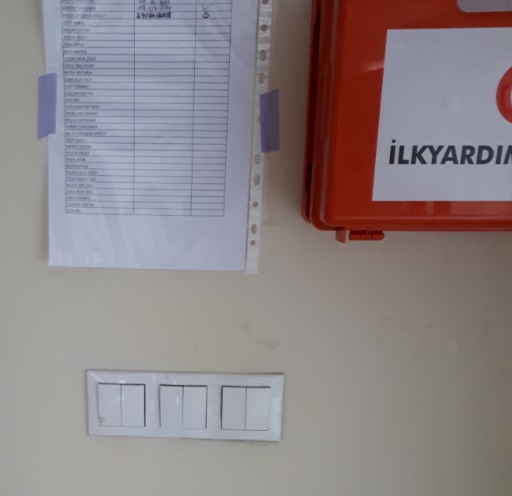 Laboratuvarın çıkış kapısına yakın çöp kutusu bulunmaktadır. Çöplerinizi bu çöp kutusuna atınız. Rastgele bir yerlere sıkıştırmayınız. Çöp kutuları çöp atamayacak kadar doluysa, laboratuvar görevlisine haber veriniz.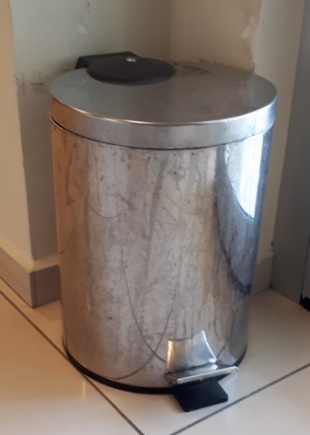 Otoklavlanması gereken atıklarınızı otoklav poşetlerine atınız.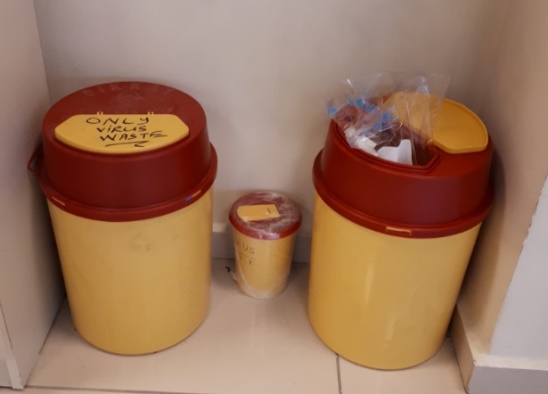 6-KAYITLAMA VE ARŞİVLEMEBu talimat ve ilgili form/dokümanlarLaboratuvar defterine kayıt edilir ve laboratuvarda arşivlenir.